V Praze dne	- Jlo/JZ-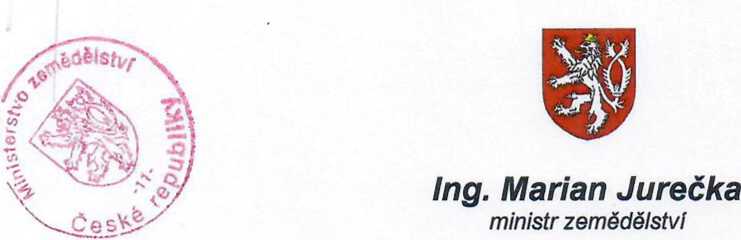 Čj. 24502/2017-MZE-13222SCHVALOVACÍ DOLOŽKAMinisterstvo zemědělství, jako zřizovatel veřejné výzkumné instituce Výzkumného ústavu rostlinné výroby, v.v.i., podle ustanovení § 15 písm. k) zákona č. 341/2005 Sb., o veřejných výzkumných institucích, v platném znění, schvaluje smlouvu o zřízení věcného břemene meziVýzkumným ústavem rostlinné výroby, v.v.i. (IČO 00027006)(povinný)aPražská plynárenská distribuce, a.s., člen koncernu Pražská plynárenská, a.s. (IČO 27403505) vedená v obchodním rejstříku u Městského soudu v Praze, spisová značka: B 10356 sídlo: U Plynárny 500, Praha 4,145 08 (oprávněný),týkající se nemovitého majetku ve výlučném vlastnictví Výzkumného ústavu rostlinné výroby, v.v.i. - pozemku p.č. 2 205 o výměře 5 148 m2 v k.ú. Ruzyně, zapsaného na LV č. 72 za jednorázovou úplatu 70 976 Kč (bez DPH).Dozorčí rada veřejné výzkumné instituce udělila předběžný souhlas podle ustanovení § 19 odst. 1 písm. b) zákona č. 341/2005 Sb. o veřejných výzkumných institucích, v platném znění, ke shora uvedené smlouvě o zřízení věcného břemene dne 24. března 2017.p*««« S \	2- í>*en ho	-.*» jiiúíenstá, a. s.Prahu4, U eiyiiArny 500,PSC14608
(84/2).Smlouva o zřízení věcného břemene
uzavřená podle ustanoveni § 59 odst. 2 zákona č. 458/2000Sb., energetický zákon, v platném zněnf
a § 1257 a následujících ustanovení zákona č. 89/2012 Sb., Občanský zákoník, v platném zněníČíslo smlouvy:	1004/2015/OOBCHSmluvní stranyVýzkumný ústav rostlinné výroby, v. v. I.Drnovská 507/73, Praha 6 - Ruzyně, PSČ 16100Dr. Ing. Pavlem Čermákem, ředitelem00027006CZ00027006plátce DPHKomerční banka, a.s., č.ú.: 25635061/0100jako povinný aPražská plynárenská Distribuce, a.s., člen koncernu Pražská plynárenská, a.s.se sídlem:	U Plynárny 500,145 08 Praha 4zapsaná v obchodním rejstříku vedeném Městským soudem v Praze, oddíl B, vložka 10356 zastoupená:	Mgr. Janou Hyklovou	na základě pověření ze dne 3.1.2017IČO:	27403505DIČ:	CZ27403505plátce DPHbankovní spojení:	Česká spořitelna, a.s., č.ú.: 6103692/0800 jako oprávněnýI.Úvodní ustanoveníOprávněný je provozovatelem distribuční soustavy (dále jen „PDS") na území, vymezeném licencí, ve smyslu zák. č. 458/2000 Sb., energetický zákon, v platném znění a je oprávněn na základě uvedeného zákona, v souladu s podmínkami vyplývajícími ze zákona č. 183/2006 Sb., stavební zákon, v platném znění, zřizovat na cizích nemovitostech plynárenská zařízení. Distribuční soustava je provozována ve veřejném zájmu a je inženýrskou sítí ve smyslu § 509Občanského zákoníku, v platném znění. PDS má povinnost zajišťovat spolehlivý provoz a rozvoj distribuční soustavy na území, vymezeném licencí, přičemž zřízení tohoto věcného břemene je ze strany oprávněného jedním ze zákonem daných předpokladů pro plnění této povinnosti.Povinný z věcného břemene prohlašuje, že je výlučným vlastníkem pozemku pare. č. 2205, v k.ú. Ruzyně, obec Praha, zapsaného na LV č. 72 vedeném Katastrálním úřadem pro hlavní město Prahu, Katastrální pracoviště Praha (dále jen Pozemek).Pozemek se nachází na území, vymezeném licencí, v němž oprávněný provozuje distribuční soustavu. Oprávněný má povinnost zřídit věcné břemeno, umožňující mu ve smyslu § 59 odst. 2 energetického zákona zřídit a provozovat na Pozemku zařízení distribuční soustavy (dále jen plynárenské zařízení).Oprávněný z věcného břemene prohlašuje, že na výše uvedeném Pozemku je umístěna stavba plynárenského zařízení - STL plynovod.II.Předmět smlouvyPředmětem této smlouvy je zřízení a vymezení věcného břemene osobní služebnosti energetického vedení podle § 59 odst. 2 energetického zákona, nepodléhající úpravě služebnosti inženýrské sítě dle § 1267 Občanského zákoníku (dále též jen „věcné břemeno"). Obsah věcného břemene je specifikován v článku III. této smlouvy. Věcné břemeno se zřizuje ktíži Pozemku ve prospěch oprávněného v rozsahu, uvedeném v této smlouvě a vyplývajícím z příslušných ustanovení energetického zákona.III.Specifikace věcného břemenePovinný za podmínek, ujednaných v této smlouvě, zřizuje dle geometrického plánu č. 2854-26/2015 ve prospěch oprávněného ktíži Pozemku právo, odpovídající věcnému břemeni, spočívající v umístění stavby plynárenského zařízení na Pozemku a v právu přístupu a vjezdu na Pozemek za účelem zajištění bezpečného provozu, údržby, oprav a stavebních úprav plynárenského zařízení. Věcné břemeno zahrnuje též právo oprávněného provádět na plynárenském zařízení úpravy za účelem jeho výměny, modernizace nebo zlepšení jeho výkonnosti, včetně jeho odstranění.Geometrický plán č. 2854-26/2015 pro účely zřízení věcného břemene dle bodu 1. tohoto článku, schválený Katastrálním úřadem pro hlavní město Prahu, Katastrální pracoviště Praha dne 15.7.2015 pod čj. 2271/2015-101, je přílohou č. 1 a nedílnou součástí této smlouvy.Smluvní strany berou na vědomí, že se změnou vlastníka Pozemku přecházejí práva a povinnosti, vyplývající z věcného břemene, na nabyvatele Pozemku.Oprávněný prohlašuje, že právo odpovídající věcnému břemeni podle této smlouvy přijímá. Povinný prohlašuje, že si je vědom své povinnosti toto právo strpět a nerušit a zavazuje se zdržet se veškeré činnosti, která by vedla k ohrožení plynárenského zařízení, specifikovaného v této smlouvě, nebo k omezení výkonu práva oprávněného dle této smlouvy.IV.Výše náhrady za zřízení věcného břemenePrávo podle ustanovení 21. III. této smlouvy se zřizuje jako úplatné. Jednorázová náhrada za zřízení výše uvedeného věcného břemene byla stanovena Znaleckým posudkem č. 2712/2016 Ing. Magdalenou Čudovou, odhadce nemovitostí a to ve výši 70.976,- Kč (slovy: sedmdesáttisícdevětsetsedmdesátšest korun českých) + příslušná sazba DPH.Právo na zaplacení výše uvedené částky vzniká povinnému na základě vystavené faktury - daňového dokladu. Povinný vystaví fakturu do 15 dnů ode dne podání návrhu na vklad práva odpovídajícího věcnému břemeni do katastru nemovitostí. Za den uskutečnění zdanitelného plnění se považuje den podání návrhu na vklad. Splatnost faktury je do 21 dnů poté, co bude vyrozumění o provedení vkladu práva dle této smlouvy doručeno oprávněnému.Faktura musí mít náležitosti daňového dokladu podle příslušných ustanovení zákona č. 235/2004 Sb., zákona o DPH, v platném znění.Oprávněný si vyhrazuje právo vrátit bez zaplacení fakturu, která neobsahuje všechny náležitosti, uvedené v bodu 3. tohoto článku. Vrácením faktury přestane běžet původní lhůta splatnosti. Po opravě faktury povinným běží nová lhůta splatnosti 21 dní ode dne doručení opravené nebo nově vyhotovené faktury.Povinný a oprávněný se dohodli, že v případě, kdy povinný ke dni uskutečnění zdanitelného plnění nebude mít zveřejněn účet dle příslušných ustanovení zák. č. 235/2004 Sb., o DPH, na který má být zaplacena úhrada za zřízení VB, bude tato platba provedena tak, že částku, představující DPH, zaplatí oprávněný přímo na účet správce daně povinného.Povinný a oprávněný se dohodli, že v případě, kdy u povinného ke dni uskutečnění zdanitelného plnění bude zveřejněna způsobem umožňujícím dálkový přístup skutečnost, že je nespolehlivým plátcem dle zák. č. 235/2004 Sb., o DPH, bude úhrada za zřízení VB provedena tak, že částku, představující DPH, zaplatí oprávněný přímo na účet správce daně povinného.Finanční výdaje, spojené s podáním návrhu na vklad práva dle této smlouvy do katastru nemovitostí nese oprávněný.V.Doba trvání věcného břemeneVěcné břemeno, zřízené touto smlouvou, se sjednává jako časově neomezené a zaniká v případech, stanovených zákonem.VI.Ostatní ujednáníPovinný výslovně souhlasí, aby oprávněný a jeho případní smluvní partneři v době do povolení vkladu věcného břemene dle této smlouvy do katastru nemovitostí Pozemek užíval za účelem zajištění bezpečného provozu, údržby, oprav a stavebních úprav plynárenského zařízení.Oprávněný má ve vztahu k Pozemku dále oprávnění, která mu, jako PDS, vznikem věcného břemene dle této smlouvy přísluší především z ustanovení § 59 odst. 1 písm. f) a g) energetického zákona:vstupovat a vjíždět na Pozemek v souvislosti s realizací práv, vyplývajících z věcného břemene;odstraňovat a oklešťovat na Pozemku stromoví a jiné porosty, provádět likvidaci odstraněného a okleštěného stromoví a jiných porostů, ohrožujících bezpečné a spolehlivé provozování plynárenského zařízení v případech, kdy tak po předchozím upozornění a stanovení rozsahu neučinil sám povinný.Oprávněný je povinen při výkonu práva dle této smlouvy postupovat dle příslušných ustanovení energetického zákona a co nejvíce šetřit práva povinného. Po skončení prací je oprávněný povinen uvést vždy Pozemek do předchozího stavu a není-li to možné s ohledem na povahu provedených prací, do stavu odpovídajícího předchozímu účelu či užívání nemovitosti a bezprostředně oznámit tuto skutečnost povinnému.Jednat ve věcech, souvisejících s výkonem práv podle této smlouvy, je za stranu povinnou oprávněna Monika Šárová, tel. č. 702 087 817. V případě změny v osobě oprávněné za povinného jednat, se povinný zavazuje, tuto změnu bezodkladně ohlásit oprávněnému. Za oprávněného je ve věcech, souvisejících s výkonem práv podle této smlouvy, pověřen provozně-technický útvar, kontaktní tel. č.: 267 175 650.VII.Závěrečná ustanoveníPodpisem této smlouvy povinný, jako subjekt údajů, potvrzuje, že oprávněný, jako správce údajů, splnil vůči subjektu údajů informační povinnost ve smyslu ust. § 11 zákona č. 101/2000 Sb., o ochraně osobních údajů, v platném znění, týkající se zejména provádění zpracování osobních dat subjektu údajů v interním informačním systému správce údajů pouze k účelu danému touto smlouvou. Povinný, jako subjekt údajů, prohlašuje, že si je vědom všech svých zákonných práv v souvislosti s poskytnutím svých osobních údajů k účelu, danému touto smlouvou. Oprávněný se zavazuje při správě osobních údajů povinného využívat je a nakládat s nimi pouze ke sjednanému účelu a v souladu se zákonem.Smluvní strany prohlašují, že smlouva představuje úplnou dohodu o veškerých jejích náležitostech a neexistují náležitosti, které by smluvní strany neujednaly.Pro případ, že tato smlouva není uzavírána za přítomnosti obou smluvních stran, platí, že smlouva nebude uzavřena, pokud ji povinný či oprávněný podepíší s jakoukoliv změnou či odchylkou, byť nepodstatnou, nebo dodatkem, ledaže druhá smluvní strana takovou změnu, odchylku nebo dodatek následně schválí.Tato smlouva je vyhotovena ve čtyřech stejnopisech s platností originálu. Jeden stejnopis je určen pro potřeby příslušného katastrálního úřadu k řízení o povolení vkladu práva, odpovídajícího věcnému břemeni, do katastru nemovitostí. Každá ze smluvních stran obdrží po jednom stejnopisu, jeden stejnopis je pro zřizovatele povinného.Smluvní strany se dohodly, že návrh na vklad práva odpovídajícího věcnému břemeni dle této smlouvy do katastru nemovitostí bude předložen Katastrálnímu úřadu pro hlavní město Prahu, Katastrální pracoviště Praha, prostřednictvím oprávněného.Věcné břemeno podle této smlouvy vzniká v souladu s příslušným ustanovením občanského zákoníku zápisem do veřejného seznamu, kterým je katastr nemovitostí.Pokud se něco v této smlouvě ukáže neplatným či to bude bránit vkladu práva odpovídajícího věcnému břemeni do katastru nemovitostí, neznamená to zánik smlouvy, ale strany se dohodnou podle zásad poctivého obchodního styku o nahrazení textu jiným, sledujícím stejný účel nebo o doplnění podkladů pro příslušný katastrální úřad.Smlouva může být měněna nebo doplňována pouze formou vzestupně číslovaných písemných dodatků, podepsaných oběma smluvními stranami.Smlouva a právní vztahy z ní vyplývající se řídí právním řádem České republiky.Na právní vztahy, vyplývající nebo související s touto smlouvou a v ní nebo v energetickém zákoně výslovně neupravené se přiměřeně uplatní ustanovení Občanského zákoníku.Smluvní strany prohlašují, že si smlouvu před jejím podpisem přečetly, že byla uzavřena po vzájemné dohodě, podle jejich pravé a svobodné vůle, dobrovolně, určitě, vážně a srozumitelně, nikoliv v tísni, pod nátlakem ani za nápadně nevýhodných podmínek, což stvrzují svými podpisy.Tato smlouva nabývá platnosti podpisem smluvních stran. Smluvní strany berou na vědomí, že tato smlouva ke své účinnosti vyžaduje uveřejnění v registru smluv podle zákona č. 340/2015 Sb. a s tímto uveřejněním souhlasí. Zaslání smlouvy do registru smluv se zavazuje zajistit neprodleně po podpisu smlouvy strana povinná.Přílohy:č. 1 - Geometrický plán č. 2854-26/2015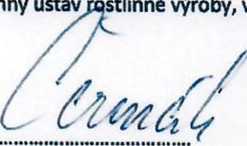 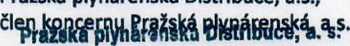 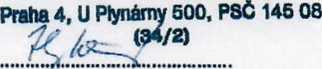 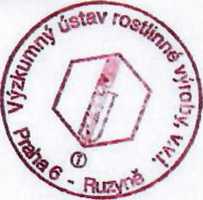 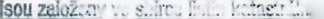 